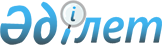 О внесении изменений в решение Жангалинского районного маслихата от 22 декабря 2016 года № 8-1 "О районном бюджете на 2017-2019 годы"
					
			Утративший силу
			
			
		
					Решение Жангалинского районного маслихата Западно-Казахстанской области от 10 марта 2017 года № 9-1. Зарегистрировано Департаментом юстиции Западно-Казахстанской области 24 марта 2017 года № 4737. Утратило силу решением Жангалинского районного маслихата Западно-Казахстанской области от 15 марта 2018 года № 19-19
      Сноска. Утратило силу решением  Жангалинского районного маслихата Западно-Казахстанской области от 15.03.2018 № 19-19 (вводится в действие со дня первого официального опубликования).
      В соответствии с Бюджетным кодексом Республики Казахстан от 4 декабря 2008 года, Законом Республики Казахстан "О местном государственном управлении и самоуправлении в Республике Казахстан" от 23 января 2001 года, районный маслихат РЕШИЛ:
      1. Внести в решение Жангалинского районного маслихата от 22 декабря 2016 года №8-1 "О районном бюджете на 2017-2019 годы" (зарегистрированное в Реестре государственной регистрации нормативных правовых актов за №4656, опубликованное 25 января 2017 года в Эталонном контрольном банке нормативных правовых актов Республики Казахстан), следующие изменения:
      пункт 1 изложить в слeдующей редакции:
      "1.Утвердить районный бюджет на 2017-2019 годы согласно приложениям 1, 2 и 3 соответственно, в том числе на 2017 год в следующих объемах:
      1) доходы – 3 938 575 тысяч тенге:
      налоговые поступления – 612 257 тысяч тенге;
      неналоговые поступления – 1 480 тысяч тенге;
      поступления от продажи основного капитала – 560 тысяч тенге;
      поступления трансфертов – 3 324 278 тысяч тенге;
      2) затраты – 3 993 694 тысячи тенге;
      3) чистое бюджетное кредитование – 58 275 тысяч тенге:
      бюджетные кредиты – 78 280 тысяч тенге;
      погашение бюджетных кредитов – 20 005 тысяч тенге;
      4) сальдо по операциям с финансовыми активами – 0 тенге: 
      приобретение финансовых активов – 0 тенге;
      поступления от продажи финансовых активов государства – 0 тенге;
      5) дефицит (профицит) бюджета – - 113 394 тысячи тенге;
      6) финансирование дефицита (использование профицита) бюджета – 1 33 399 тысяч тенге:
      поступление займов – 78 280 тысяч тенге;
      погашение займов – 20 005 тысяч тенге;
      используемые остатки бюджетных средств – 75 124 тысячи тенге.";
      приложение 1 к указанному решению изложить в новой редакции согласно приложению к настоящему решению.
      2. Руководителю аппарата районного маслихата (Успанова С.) обеспечить государственную регистрацию данного решения в органах юстиции, его официальное опубликование в Эталонном контрольном банке нормативных правовых актов Республики Казахстан и в средствах массовой информации.
      3. Настоящее решение вводится в действие с 1 января 2017 года. Районный бюджет на 2017 год
					© 2012. РГП на ПХВ «Институт законодательства и правовой информации Республики Казахстан» Министерства юстиции Республики Казахстан
				
      Председатель сессии

Е.Ибрашев

      Секретарь районного маслихата

З.Сисенғали
Приложение
к решению районного маслихата
от 10 марта 2017 года №9-1Приложение 1
к решению районного маслихата
от 22 декабря 2016 года №8-1
Категория
Категория
Категория
Категория
Категория
Категория
Категория
Категория
Категория
Категория
Сумма, тысяч тенге
Класс
Класс
Класс
Класс
Класс
Класс
Класс
Класс
Сумма, тысяч тенге
Подкласс
Подкласс
Подкласс
Подкласс
Подкласс
Подкласс
Сумма, тысяч тенге
Специфика
Специфика
Специфика
Специфика
Сумма, тысяч тенге
Наименование
Наименование
Сумма, тысяч тенге
1
1
2
2
3
3
4
4
5
5
6
1) Доходы
1) Доходы
 3 938 575
1
1
Налоговые поступления
Налоговые поступления
612 257
01
01
Подоходный налог
Подоходный налог
175 230
2
2
Индивидуальный подоходный налог
Индивидуальный подоходный налог
175 230
03
03
Социальный налог
Социальный налог
150 232
1
1
Социальный налог
Социальный налог
150 232
04
04
Hалоги на собственность
Hалоги на собственность
275 548
1
1
Hалоги на имущество
Hалоги на имущество
242 450
3
3
Земельный налог
Земельный налог
2 190
4
4
Hалог на транспортные средства
Hалог на транспортные средства
29 052
5
5
Единый земельный налог
Единый земельный налог
1 856
05
05
Внутренние налоги на товары, работы и услуги
Внутренние налоги на товары, работы и услуги
8 550
2
2
Акцизы
Акцизы
1 700
3
3
Поступления за использование природных и других ресурсов
Поступления за использование природных и других ресурсов
2 150
4
4
Сборы за ведение предпринимательской и профессиональной деятельности
Сборы за ведение предпринимательской и профессиональной деятельности
7 700
08
08
Обязательные платежи, взимаемые за совершение юридически значимых действий и (или) выдачу документов уполномоченными на то государственными органами или должностными лицами
Обязательные платежи, взимаемые за совершение юридически значимых действий и (или) выдачу документов уполномоченными на то государственными органами или должностными лицами
2 097
1
1
Государственная пошлина
Государственная пошлина
2 097
2
2
Неналоговые поступления
Неналоговые поступления
1 480
01
01
Доходы от государственной собственности
Доходы от государственной собственности
1 480
5
5
Доходы от аренды имущества, находящегося в государственной собственности
Доходы от аренды имущества, находящегося в государственной собственности
1 480
06
06
Прочие неналоговые поступления
Прочие неналоговые поступления
300
1
1
Прочие неналоговые поступления
Прочие неналоговые поступления
300
3
3
Поступления от продажи основного капитала
Поступления от продажи основного капитала
560
03
03
Продажа земли и нематериальных активов
Продажа земли и нематериальных активов
560
1
1
Продажа земли
Продажа земли
560
4
4
Поступления трансфертов 
Поступления трансфертов 
3 324 278
02
02
Трансферты из вышестоящих органов государственного управления
Трансферты из вышестоящих органов государственного управления
3 324 278
2
2
Трансферты из областного бюджета
Трансферты из областного бюджета
3 324 278
Функциональная группа
Функциональная группа
Функциональная группа
Функциональная группа
Функциональная группа
Функциональная группа
Функциональная группа
Функциональная группа
Функциональная группа
Функциональная группа
Сумма, тысяч тенге
Функциональная подгруппа
Функциональная подгруппа
Функциональная подгруппа
Функциональная подгруппа
Функциональная подгруппа
Функциональная подгруппа
Функциональная подгруппа
Функциональная подгруппа
Функциональная подгруппа
Сумма, тысяч тенге
Администратор бюджетных программ
Администратор бюджетных программ
Администратор бюджетных программ
Администратор бюджетных программ
Администратор бюджетных программ
Администратор бюджетных программ
Администратор бюджетных программ
Сумма, тысяч тенге
Программа
Программа
Программа
Программа
Программа
Сумма, тысяч тенге
Подпрограмма 
Подпрограмма 
Подпрограмма 
Сумма, тысяч тенге
Наименование
Сумма, тысяч тенге
1
2
2
3
3
4
4
5
5
6
7
2) Затраты
 3 993 694
01
Государственные услуги общего характера
265 954
1
1
Представительные, исполнительные и другие органы, выполняющие общие функции государственного управления
230 678
112
112
Аппарат маслихата района (города областного значения)
16 639
001
001
Услуги по обеспечению деятельности маслихата района (города областного значения)
16 339
003
003
Капитальные расходы государственного органа 
300
122
122
Аппарат акима района (города областного значения)
70 124
001
001
Услуги по обеспечению деятельности акима района (города областного значения)
70 124
123
123
Аппарат акима района в городе, города районного значения, поселка, села, сельского округа
143 915
001
001
Услуги по обеспечению деятельности акима района в городе, города районного значения, поселка, села, сельского округа
143 915 
9
9
Прочие государственные услуги общего характера
35 276
458
458
Отдел жилищно-коммунального хозяйства, пассажирского транспорта и автомобильных дорог района (города областного значения)
17 331 
001
001
Услуги по реализации государственной политики на местном уровне в области жилищно-коммунального хозяйства, пассажирского транспорта и автомобильных дорог
17 331
459
459
Отдел экономики и финансов района (города областного значения)
17 945 
001
001
Услуги по реализации государственной политики в области формирования и развития экономической политики, государственного планирования, исполнения бюджета и управления коммунальной собственностью района (города областного значения)
17 945
02
Оборона
2 900
1
1
Военные нужды
2 900
122
122
Аппарат акима района (города областного значения)
2 900
005
005
Мероприятия в рамках исполнения всеобщей воинской обязанности
2 900
04
Образование
2 261 804
1
1
Дошкольное воспитание и обучение
184 985
464
464
Отдел образования района (города областного значения)
184 985 
009
009
Обеспечение деятельности организаций дошкольного воспитания и обучения
179 151
040
040
Реализация государственного образовательного заказа в дошкольных организациях образования
5 834
2
2
Начальное, основное среднее и общее среднее образование
1 950 621
457
457
Отдел культуры, развития языков, физической культуры и спорта района (города областного значения)
27 596
017
017
Дополнительное образование для детей и юношества по спорту
27 596
464
464
Отдел образования района (города областного значения)
1 923 025
003
003
Общеобразовательное обучение
1 808 768
011
011
За счет трансфертов из республиканского бюджета
3 857
015
015
За счет средств местного бюджета
1 804 911
006
006
Дополнительное образование для детей
114 257
9
9
Прочие услуги в области образования
126 198
464
464
Отдел образования района (города областного значения)
126 198
001
001
Услуги по реализации государственной политики на местном уровне в области образования 
11 658
005
005
Приобретение и доставка учебников, учебно-методических комплексов для государственных учреждений образования района (города областного значения)
101 922
007
007
Проведение школьных олимпиад, внешкольных мероприятий и конкурсов районного (городского) масштаба
534
012
012
Капитальные расходы государственного органа 
5 230
015
015
Ежемесячные выплаты денежных средств опекунам (попечителям) на содержание ребенка-сироты (детей-сирот), и ребенка (детей), оставшегося без попечения родителей
6 854
06
Социальная помощь и социальное обеспечение
318 626
1
1
Социальное обеспечение
70 800
451
451
Отдел занятости и социальных программ района (города областного значения)
70 800
005
005
Государственная адресная социальная помощь
7 046
015
015
За счет средств местного бюджета
7 046
016
016
Государственные пособия на детей до 18 лет
53 997
025
025
Внедрение обусловленной денежной помощи по проекту "Өрлеу"
9 757
011
011
За счет трансфертов из республиканского бюджета
9 757
2
2
Социальная помощь
220 341
451
451
Отдел занятости и социальных программ района (города областного значения)
220 341
002
002
Программа занятости
80 306
011
011
За счет трансфертов из республиканского бюджета
16 476
100
100
Общественные работы
45 306
101
101
Профессиональная подготовка и переподготовка безработных
7 593
102
102
Дополнительные меры по социальной защите граждан в сфере занятости населения
10 931
006
006
Оказание жилищной помощи
6 000
007
007
Социальная помощь отдельным категориям нуждающихся граждан по решениям местных представительных органов
49 996
029
029
За счет средств бюджета района (города областного значения)
49 996
010
010
Материальное обеспечение детей-инвалидов, воспитывающихся и обучающихся на дому
2 450
014
014
Оказание социальной помощи нуждающимся гражданам на дому
46 931
015
015
За счет средств местного бюджета
46 931
017
017
Обеспечение нуждающихся инвалидов обязательными гигиеническими средствами и предоставление услуг специалистами жестового языка, индивидуальными помощниками в соответствии с индивидуальной программой реабилитации инвалида
18 689
011
011
За счет трансфертов из республиканского бюджета
4 838
015
015
За счет средств местного бюджета
13 851
023
023
Обеспечение деятельности центров занятости населения
15 969
015
015
За счет средств местного бюджета
15 969
9
9
Прочие услуги в области социальной помощи и социального обеспечения
27 485
451
451
Отдел занятости и социальных программ района (города областного значения)
27 485
001
001
Услуги по реализации государственной политики на местном уровне в области обеспечения занятости и реализации социальных программ для населения
25 868 
011
011
Оплата услуг по зачислению, выплате и доставке пособий и других социальных выплат
1 617
07
Жилищно-коммунальное хозяйство
469 082
1
1
Жилищное хозяйство
39 885
123
123
Аппарат акима района в городе, города районного значения, поселка, села, сельского округа
1 027
027
027
Ремонт и благоустройство объектов городов и сельских населенных пунктов в рамках Программы развития продуктивной занятости и массового предпринимательства
1 027
458
458
Отдел жилищно-коммунального хозяйства, пассажирского транспорта и автомобильных дорог района (города областного значения)
12 000
033
033
Проектирование, развитие и (или) обустройство инженерно-коммуникационной инфраструктуры
12 000
015
015
За счет средств местного бюджета
12 000
464
464
Отдел образования района (города областного значения)
6 864
026
026
Ремонт объектов городов и сельских населенных пунктов в рамках Программы развития продуктивной занятости и массового предпринимательства
6 864
466
466
Отдел архитектуры, градостроительства и строительства района (города областного значения)
19 994
003
003
Проектирование и (или) строительство, реконструкция жилья коммунального жилищного фонда
13 300
015
015
За счет средств местного бюджета
13 300
004
004
Проектирование, развитие и (или) обустройство инженерно-коммуникационной инфраструктуры
6 694
015
015
За счет средств местного бюджета
6 694
2
2
Коммунальное хозяйство
419 370
466
466
Отдел архитектуры, градостроительства и строительства района (города областного значения)
419 370
058
058
Развитие системы водоснабжения и водоотведения в сельских населенных пунктах
419 370
011
011
За счет трансфертов из республиканского бюджета
220 000
015
015
За счет средств местного бюджета
199 370
3
3
Дополнительные меры по социальной защите граждан в сфере занятости населения
9 827
123
123
Аппарат акима района в городе, города районного значения, поселка, села, сельского округа
9 827
008
008
Освещение улиц населенных пунктов
9 827
08
Культура, спорт, туризм и информационное пространство
240 729
1
1
Деятельность в области культуры
98 344
457
457
Отдел культуры, развития языков, физической культуры и спорта района (города областного значения)
98 344
003
003
Поддержка культурно-досуговой работы
98 344
2
2
Спорт
5 806
457
457
Отдел культуры, развития языков, физической культуры и спорта района (города областного значения)
5 806
009
009
Проведение спортивных соревнований на районном (города областного значения) уровне
5 806
3
3
Информационное пространство
83 777
456
456
Отдел внутренней политики района (города областного значения)
9 498
002
002
Услуги по проведению государственной информационной политики
9 498
457
457
Отдел культуры, развития языков, физической культуры и спорта района (города областного значения)
74 279
006
006
Функционирование районных (городских) библиотек
74 279
9
9
Прочие услуги по организации культуры, спорта, туризма и информационного пространства
52 802
456
456
Отдел внутренней политики района (города областного значения)
28 230
001
001
Услуги по реализации государственной политики на местном уровне в области информации, укрепления государственности и формирования социального оптимизма граждан
11 056
003
003
Реализация мероприятий в сфере молодежной политики
17 174
457
457
Отдел культуры, развития языков, физической культуры и спорта района (города областного значения)
24 572
001
001
 Услуги по реализации государственной политики на местном уровне в области культуры, развития языков, физической культуры и спорта 
20 362
032
032
Капитальные расходы подведомственных государственных учреждений и организаций
4 210
10
Сельское, водное, лесное, рыбное хозяйство, особо охраняемые природные территории, охрана окружающей среды и животного мира, земельные отношения
122 760 
1
1
Сельское хозяйство
104 295
473
473
Отдел ветеринарии района (города областного значения)
87 300
001
001
Услуги по реализации государственной политики на местном уровне в сфере ветеринарии
8 064
006
006
Организация санитарного убоя больных животных
715
007
007
Организация отлова и уничтожения бродячих собак и кошек
514
010
010
Проведение мероприятий по идентификации сельскохозяйственных животных
600
011
011
Проведение противоэпизоотических мероприятий
69 464
047
047
Возмещение владельцам стоимости обезвреженных (обеззараженных) и переработанных без изъятия животных, продукции и сырья животного происхождения, представляющих опасность для здоровья животных и человека
7 943
477
477
Отдел сельского хозяйства и земельных отношений района (города областного значения) 
16 725
001
001
Услуги по реализации государственной политики на местном уровне в сфере сельского хозяйства и земельных отношений
16 725
9
9
Прочие услуги в области сельского, водного, лесного, рыбного хозяйства, охраны окружающей среды и земельных отношений
18 465
459
459
Отдел экономики и финансов района (города областного значения)
18 465
099
099
Реализация мер по оказанию социальной поддержки специалистов
18 465
11
Промышленность, архитектурная, градостроительная и строительная деятельность
38 937
2
2
Архитектурная, градостроительная и строительная деятельность
38 937
466
466
Отдел архитектуры, градостроительства и строительства района (города областного значения)
38 937
001
001
Услуги по реализации государственной политики в области строительства, улучшения архитектурного облика городов, районов и населенных пунктов области и обеспечению рационального и эффективного градостроительного освоения территории района (города областного значения)
14 458
013
013
Разработка схем градостроительного развития территории района, генеральных планов городов районного (областного) значения, поселков и иных сельских населенных пунктов
21 279
015
015
Капитальные расходы государственного органа 
3 200
12
Транспорт и коммуникации
201 508
1
1
Автомобильный транспорт
201 508
123
123
Аппарат акима района в городе, города районного значения, поселка, села, сельского округа
2 166
013
013
Обеспечение функционирования автомобильных дорог в городах районного значения, поселках, селах, сельских округах
2 166
458
458
Отдел жилищно-коммунального хозяйства, пассажирского транспорта и автомобильных дорог района (города областного значения)
199 342
023
023
Обеспечение функционирования автомобильных дорог
25 000
045
045
Капитальный и средний ремонт автомобильных дорог районного значения и улиц населенных пунктов
174 342
13
Прочие
36 179
3
3
Поддержка предпринимательской деятельности и защита конкуренции
8 558
469
469
Отдел предпринимательства района (города областного значения)
8 558
001
001
Услуги по реализации государственной политики на местном уровне в области развития предпринимательства
8 558
9
9
Прочие
27 621
123
123
Аппарат акима района в городе, города районного значения, поселка, села, сельского округа
22 121
040
040
Реализация мер по содействию экономическому развитию регионов в рамках Программы развития регионов до 2020 года
22 121
459
459
Отдел экономики и финансов района (города областного значения)
5 500
012
012
Резерв местного исполнительного органа района (города областного значения) 
5 500
100
100
Чрезвычайный резерв местного исполнительного органа района (города областного значения) для ликвидации чрезвычайных ситуаций природного и техногенного характера на территории района (города областного значения)
4 500
102
102
Резерв местного исполнительного органа района (города областного значения) на исполнение обязательств по решениям судов
1 000
15
Трансферты
35 215
1
1
Трансферты
35 215
459
459
Отдел экономики и финансов района (города областного значения)
35 215
006
006
Возврат неиспользованных (недоиспользованных) целевых трансфертов
9 775
049
049
Возврат трансфертов общего характера в случаях, предусмотренных бюджетным законодательством 
7 483
051
051
Трансферты органам местного самоуправления
17 134
054
054
Возврат сумм неиспользованных (недоиспользованных) целевых трансфертов, выделенных из республиканского бюджета за счет целевого трансферта из Национального фонда Республики Казахстан
823
3) Чистое бюджетное кредитование
58 275
Бюджетные кредиты
78 280
10
Сельское, водное, лесное, рыбное хозяйство, особо охраняемые природные территории, охрана окружающей среды и животного мира, земельные отношения
78 280
9
9
Прочие услуги в области сельского, водного, лесного, рыбного хозяйства, охраны окружающей среды и земельных отношений
78 280
459
459
Отдел экономики и финансов района (города областного значения)
78 280
018
018
Бюджетные кредиты для реализации мер социальной поддержки специалистов
78 280
013
013
За счет кредитов из республиканского бюджета
78 280
Категория
Категория
Категория
Категория
Категория
Категория
Категория
Категория
Категория
Категория
Сумма, тысяч тенге
Класс
Класс
Класс
Класс
Класс
Класс
Класс
Класс
Класс
Сумма, тысяч тенге
Подкласс
Подкласс
Подкласс
Подкласс
Подкласс
Подкласс
Подкласс
Сумма, тысяч тенге
Специфика
Специфика
Специфика
Специфика
Специфика
Сумма, тысяч тенге
Наименование
Наименование
Наименование
Сумма, тысяч тенге
1
2
2
3
3
4
4
5
5
5
6
5
Погашение бюджетных кредитов
Погашение бюджетных кредитов
Погашение бюджетных кредитов
20 005
01
01
Погашение бюджетных кредитов
Погашение бюджетных кредитов
Погашение бюджетных кредитов
20 005
1
1
Погашение бюджетных кредитов, выданных из государственного бюджета
Погашение бюджетных кредитов, выданных из государственного бюджета
Погашение бюджетных кредитов, выданных из государственного бюджета
20 005
4) Сальдо по операциям с финансовыми активами
4) Сальдо по операциям с финансовыми активами
4) Сальдо по операциям с финансовыми активами
0
Функциональная группа
Функциональная группа
Функциональная группа
Функциональная группа
Функциональная группа
Функциональная группа
Функциональная группа
Функциональная группа
Функциональная группа
Функциональная группа
Сумма, тысяч тенге
Функциональная подгруппа
Функциональная подгруппа
Функциональная подгруппа
Функциональная подгруппа
Функциональная подгруппа
Функциональная подгруппа
Функциональная подгруппа
Функциональная подгруппа
Функциональная подгруппа
Сумма, тысяч тенге
Администратор бюджетных программ
Администратор бюджетных программ
Администратор бюджетных программ
Администратор бюджетных программ
Администратор бюджетных программ
Администратор бюджетных программ
Администратор бюджетных программ
Сумма, тысяч тенге
Программа
Программа
Программа
Программа
Программа
Сумма, тысяч тенге
Подпрограмма
Подпрограмма
Подпрограмма
Сумма, тысяч тенге
Наименование
Сумма, тысяч тенге
1
2
2
3
3
4
4
5
5
6
7
Приобретение финансовых активов
0
13
Прочие
0
9
9
Прочие 
0
458
458
Отдел жилищно-коммунального хозяйства, пассажирского транспорта и автомобильных дорог района (города областного значения)
0
065
065
Формирование или увеличение уставного капитала юридических лиц
0
Категория
Категория
Категория
Категория
Категория
Категория
Категория
Категория
Категория
Категория
Сумма, тысяч тенге
Класс
Класс
Класс
Класс
Класс
Класс
Класс
Класс
Класс
Сумма, тысяч тенге
Подкласс
Подкласс
Подкласс
Подкласс
Подкласс
Подкласс
Подкласс
Сумма, тысяч тенге
Специфика
Специфика
Специфика
Специфика
Специфика
Сумма, тысяч тенге
Наименование
Наименование
Наименование
Сумма, тысяч тенге
1
2
2
3
3
4
4
5
5
5
6
6
Поступления от продажи финансовых активов государства
Поступления от продажи финансовых активов государства
Поступления от продажи финансовых активов государства
0
01
01
Поступления от продажи финансовых активов государства
Поступления от продажи финансовых активов государства
Поступления от продажи финансовых активов государства
0
1
1
Поступления от продажи финансовых активов внутри страны
Поступления от продажи финансовых активов внутри страны
Поступления от продажи финансовых активов внутри страны
0
5) Дефицит (профицит) бюджета
5) Дефицит (профицит) бюджета
5) Дефицит (профицит) бюджета
- 113 394
6) Финансирование дефицита (использование профицита) бюджета
6) Финансирование дефицита (использование профицита) бюджета
6) Финансирование дефицита (использование профицита) бюджета
133 399
7
Поступление займов
Поступление займов
Поступление займов
78 280
01
01
Внутренние государственные займы
Внутренние государственные займы
Внутренние государственные займы
78 280
2
2
Договоры займа
Договоры займа
Договоры займа
78 280
03
03
Займы, получаемые местным исполнительным органом района (города областного значения)
Займы, получаемые местным исполнительным органом района (города областного значения)
Займы, получаемые местным исполнительным органом района (города областного значения)
78 280
Функциональная группа
Функциональная группа
Функциональная группа
Функциональная группа
Функциональная группа
Функциональная группа
Функциональная группа
Функциональная группа
Функциональная группа
Функциональная группа
Сумма, тысяч тенге
Функциональная подгруппа
Функциональная подгруппа
Функциональная подгруппа
Функциональная подгруппа
Функциональная подгруппа
Функциональная подгруппа
Функциональная подгруппа
Функциональная подгруппа
Функциональная подгруппа
Сумма, тысяч тенге
Администратор бюджетных программ
Администратор бюджетных программ
Администратор бюджетных программ
Администратор бюджетных программ
Администратор бюджетных программ
Администратор бюджетных программ
Администратор бюджетных программ
Сумма, тысяч тенге
Программа
Программа
Программа
Программа
Программа
Сумма, тысяч тенге
Подпрограмма
Подпрограмма
Подпрограмма
Сумма, тысяч тенге
Наименование
Сумма, тысяч тенге
1
2
2
3
3
4
4
5
5
6
7
16
Погашение займов
20 005
1
1
Погашение займов
20 005
459
459
Отдел экономики и финансов района (города областного значения)
20 005
005
005
Погашение долга местного исполнительного органа перед вышестоящим бюджетом
20 005
Категория
Категория
Категория
Категория
Категория
Категория
Категория
Категория
Категория
Категория
Сумма, тысяч тенге
Класс
Класс
Класс
Класс
Класс
Класс
Класс
Класс
Класс
Сумма, тысяч тенге
Подкласс
Подкласс
Подкласс
Подкласс
Подкласс
Подкласс
Подкласс
Сумма, тысяч тенге
Специфика
Специфика
Специфика
Специфика
Специфика
Сумма, тысяч тенге
Наименование
Наименование
Наименование
Сумма, тысяч тенге
1
2
2
3
3
4
4
5
5
5
6
8
Используемые остатки бюджетных средств
Используемые остатки бюджетных средств
Используемые остатки бюджетных средств
75 124
01
01
Остатки бюджетных средств
Остатки бюджетных средств
Остатки бюджетных средств
75 124
1
1
Свободные остатки бюджетных средств
Свободные остатки бюджетных средств
Свободные остатки бюджетных средств
75 124
01
01
Свободные остатки бюджетных средств
Свободные остатки бюджетных средств
Свободные остатки бюджетных средств
75 124